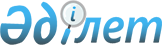 2015 жылы қоғамдық жұмыстарды ұйымдастыру туралы
					
			Мерзімі біткен
			
			
		
					Қарағанды облысы Приозерск қаласы әкімдігінің 2014 жылғы 13 қарашадағы № 45/5 қаулысы. Қарағанды облысының Әділет департаментінде 2014 жылғы 11 желтоқсанда № 2864 болып тіркелді. 2015 жылдың 31 желтоқсанына дейін қолданыста болды
      Қазақстан Республикасының 2001 жылғы 23 қаңтардағы "Қазақстан Республикасындағы жергiлiктi мемлекеттiк басқару және өзiн-өзi басқару туралы" Заңының  31 бабына, Қазақстан Республикасының 2001 жылғы 23 қаңтардағы "Халықты жұмыспен қамту туралы" Заңының  20 бабына, "Халықты жұмыспен қамту туралы" Қазақстан Республикасының 2001 жылғы 23 қаңтардағы Заңын iске асыру жөнiндегi шаралар туралы" Қазақстан Республикасы Үкiметiнiң 2001 жылғы 19 маусымдағы № 836  қаулысымен бекiтiлген "Қоғамдық жұмыстарды ұйымдастыру мен қаржыландырудың ережесiне" сәйкес, Приозерск қаласының әкiмдiгi ҚАУЛЫ ЕТЕДI:
      1. 2015 жылға арналған қоғамдық жұмыстарды ұйымдастыратын Приозерск қаласы кәсiпорындарының, ұйымдарының, мекемелерiнiң тiзбесi, жұмыс түрлерi мен көлемi, қаржыландыру көзi мен қатысу мерзiмi  қосымшаға сәйкес бекiтiлсiн.
      2. Азаматтардың еңбекақы мөлшері келесідей бекітілсін:
      1) "Коммуналдық тұрғын үйлерді қайта қалыптастыру басқармасы" коммуналдық мемлекеттік кәсіпорнына қоғамдық жұмысқа жіберілген жұмыссыздардан басқа, қоғамдық жұмыстарға жіберілгендерге айына бір ең төменгi жалақы мөлшерiнде;
      2) "Коммуналдық тұрғын үйлерді қайта қалыптастыру басқармасы" коммуналдық мемлекеттік кәсіпорнына қоғамдық жұмыстарға жіберілгендерге айына екі ең төменгі еңбекақы мөлшерінде.
      3. "Приозерск қаласының жұмыспен қамту және әлеуметтiк бағдарламалар бөлiмi" мемлекеттiк мекемесi (Ким А.Л.) жұмыс берушiлермен қоғамдық жұмыстардың орындалуының нақты жағдайларын көрсетіп, үлгiлiк шарттар жасасын.
      4. Приозерск қаласы әкімдігінің 2013 жылғы 26 желтоқсандағы № 39/1 "2014 жылы қоғамдық жұмыстарды ұйымдастыру туралы" (нормативтік құқықтық кесімдерді мемлекеттік тіркеу Тізіліміне 2014 жылғы 20 қаңтарда № 2511 болып тіркелген, 2014 жылғы 31 қаңтардағы "Приозерский вестник" № 05/338 газетінде жарияланған)  қаулысының күші жойылды деп танылсын.
      5. Осы қаулының орындалуын бақылау Приозерск қаласы әкiмiнiң орынбасары Б.Ә. Қазиеваға жүктелсiн.
      6. Осы қаулы оның алғаш ресми жарияланған күнінен кейін күнтізбелік он күн өткен соң қолданысқа енгізіледі және 2015 жылдың 1 қаңтарынан пайда болған құқықтық қатынастарға таралады. 2015 жылда қоғамдық жұмыстарды ұйымдастыратын Приозерск қаласы кәсіпорындарының, ұйымдарының, мекемелерінің тізбесі
      Қоғамдық жұмыстардың нақты шарттары:
      Еңбекақысы жұмыс уақытын есептеу табелінде көрсетілген дәлелді жұмыс істеген уақыты арқылы, орындалатын жұмыстың санына, сапасына және күрделілігіне байланысты жұмыссыздың жеке шотына аудару жолымен жүзеге асырылады. Еңбекті қорғау және қауіпсіздік техникасы бойынша нұсқаулық, арнайы киіммен, құрал-жабдықтармен қамтамасыз ету, уақытша жұмысқа жарамсыздық бойынша әлеуметтік жәрдемақы төлеу, денсаулыққа мертігу немесе басқа зақымдану салдарынан келтірілген зияндардың орынын толтыру, зейнетақы және әлеуметтік ақша аударулар Қазақстан Республикасының заңнамаларына сәйкес жүргізіледі. 
      Қызметкерлердің жекелеген санаттары үшін (кәмелетке толмаған балалары бар әйелдер, көп балалы аналар, мүгедектер, он сегіз жасқа толмаған тұлғалар) қоғамдық жұмыстардың шарттарына сай келген санаттың еңбек шарттарының ерекшеліктерін ескерумен анықталады және Қазақстан Республикасының еңбек заңнамасына сәйкес жұмысшы мен жұмыс беруші арасында жасалатын еңбек шарттарымен қарастырылады.
					© 2012. Қазақстан Республикасы Әділет министрлігінің «Қазақстан Республикасының Заңнама және құқықтық ақпарат институты» ШЖҚ РМК
				
Приозерск қаласының әкiмi
Қ. Камзин
№
Мекемелердің атаулары
Жұмыстың түрлері
Қаржыландыру көзі
Жұмыс көлемі, теңге
Жұмыс көлемі, ай
Жұмыс көлемі, адам
Атқарылатын жұмыстар көлемі
Қоғамдық жұмыс шарты
1
2
3
4
5
6
7
8
9
1.
"Қарағанды облысы Приозерск қаласы әкімінің аппараты" мемлекеттік мекемесі
Курьерлік жұмыс, құжаттарды өңдеу, көбейту және тарату
Приозерск қаласының бюджеті
466140
2
10
Күніне 13-15 құжат
Аптасына 5 күн, сағат 13.00-ден 14.30-ға дейінгі түскі үзіліспен, сағат 9.00-ден бастап 18.30-ға дейін
2.
"Приозерск қалалық мәслихатының аппараты" мемлекеттік мекемесі
Курьерлік жұмыс, құжаттарды өңдеу, көбейту және тарату
Приозерск қаласының бюджеті
279684
2
6
Күніне 5-6 құжат
Аптасына 5 күн, сағат 13.00-ден 14.30-ға дейінгі түскі үзіліспен, сағат 9.00-ден бастап 18.30-ға дейін
3.
"Приозерск қалалық Статистика басқармасы" мемлекеттік мекемесі 
Курьерлік жұмыс, құжаттарды өңдеу, көбейту және тарату
Приозерск қаласының бюджеті
279684
2
6
Күніне 9-10 құжат
Аптасына 5 күн, сағат 13.00-ден 14.30-ға дейінгі түскі үзіліспен, сағат 9.00-ден бастап 18.30-ға дейін
4.
"Қарағанды облысы Әділет департаментінің Приозерск қаласының Әділет басқармасы" мемлекеттік мекемесі
Мұрағаттық құжаттармен жұмыс
Приозерск қаласының бюджеті
279684
2
6
Күніне 9-10 құжат
Аптасына 5 күн, сағат 13.00-ден 14.30-ға дейінгі түскі үзіліспен, сағат 9.00-ден бастап 18.30-ға дейін
5.
"Қарағанды облысы бойынша Салық департаментінің Приозерск қаласы бойынша Салық басқармасы" мемлекеттік мекемесі
Тұрғындармен жұмыс, салық төлеу түбіртектерін және хабарламаларын тарату, құжаттарды өңдеу, көбейту және тарату
Приозерск қаласының бюджеті
279684
2
6
Күніне 15-17 құжат
Аптасына 5 күн, сағат 13.00-ден 14.30-ға дейінгі түскі үзіліспен, сағат 9.00-ден бастап 18.30-ға дейін
6.
"Приозерск қаласының сәулет және қала құрылысы бөлімі" мемлекеттік мекемесі
Курьерлік жұмыс, құжаттарды өңдеу, көбейту және тарату
Приозерск қаласының бюджеті
279684
2
6
Күніне 5-8 құжат
Аптасына 5 күн, сағат 13.00-ден 14.30-ға дейінгі түскі үзіліспен, сағат 9.00-ден бастап 18.30-ға дейін
7.
"Приозерск қаласының ішкі саясат бөлімі" мемлекеттік мекемесі
Курьерлік жұмыс, құжаттарды өңдеу, көбейту және тарату
Приозерск қаласының бюджеті
279684
2
6
Күніне 5-6 құжат
Аптасына 5 күн, сағат 13.00-ден 14.30-ға дейінгі түскі үзіліспен, сағат 9.00-ден бастап 18.30-ға дейін
8.
"Приозерск қаласының тұрғын-үй коммуналдық шаруашылығы, жолаушылар көлігі және автомобиль жолдары бөлімі" мемлекеттік мекемесі
Курьерлік жұмыс, құжаттарды өңдеу, көбейту және тарату
Приозерск қаласының бюджеті
279684
2
6
Күніне 5-7 құжат
Аптасына 5 күн, сағат 13.00-ден 14.30-ға дейінгі түскі үзіліспен, сағат 9.00-ден бастап 18.30-ға дейін
9.
"Приозерск қаласының жұмыспен қамту және әлеуметтiк бағдарламалар бөлiмi" мемлекеттік мекемесі
Курьерлік жұмыс, құжаттарды өңдеу, көбейту және тарату
Приозерск қаласының бюджеті
466140
2
10
Күніне 7-8 құжат
Аптасына 5 күн, сағат 13.00-ден 14.30-ға дейінгі түскі үзіліспен, сағат 9.00-ден бастап 18.30-ға дейін
10.
"Приозерск қаласының жер қатынастары бөлімі" мемлекеттік мекемесі
Курьерлік жұмыс, құжаттарды өндеу, көбейту және тарату
Приозерск қаласының бюджеті
279684
2
6
Күніне 5-8 құжат
Аптасына 5 күн, сағат 13.00-ден 14.30-ға дейінгі түскі үзіліспен, сағат 9.00-ден бастап 18.30-ға дейін
11.
"Приозерск қаласының мәдениет және тілдерді дамыту бөлімі" мемлекеттік мекемесі
Курьерлік жұмыс, құжаттарды өңдеу, көбейту және тарату
Приозерск қаласының бюджеті
279684
2
6
Күніне 5-7 құжат
Аптасына 5 күн, сағат 13.00-ден 14.30-ға дейінгі түскі үзіліспен, сағат 9.00-ден бастап 18.30-ға дейін
12.
"Приозерск қаласының білім беру, дене шынықтыру және спорт бөлімі" мемлекеттік мекемесі
Курьерлік жұмыс, құжаттарды өңдеу, көбейту және тарату
Приозерск қаласының бюджеті
279684
2
6
Күніне 7-8 құжат
Аптасына 5 күн, сағат 13.00-ден 14.30-ға дейінгі түскі үзіліспен, сағат 9.00-ден бастап 18.30-ға дейін
13.
"Қазақстан Республикасы Төтенше жағдайлар Министрлігінің Қарағанды облысының Төтенше жағдайлар департаментінің Приозерск қаласының Төтенше жағдайлар бөлімі" мемлекеттік мекемесі
Курьерлік жұмыс, құжаттарды өңдеу, көбейту және тарату
Приозерск қаласының бюджеті
466140
2
10
Күніне 5-7 құжат
Аптасына 5 күн, сағат 13.00-ден 14.30-ға дейінгі түскі үзіліспен, сағат 9.00-ден бастап 18.30-ға дейін
14.
"Приозерск қаласының кәсіпкерлік және өнеркәсіп бөлімі" мемлекеттік мекемесі
Курьерлік жұмыс, құжаттарды өңдеу, көбейту және тарату
Приозерск қаласының бюджеті
279684
2
6
Күніне 5-8 құжат
Аптасына 5 күн, сағат 13.00-ден 14.30-ға дейінгі түскі үзіліспен, сағат 9.00-ден бастап 18.30-ға дейін
15.
"Приозерск қаласының ауыл шаруашылығы және ветеринария бөлімі" мемлекеттік мекемесі
Курьерлік жұмыс, құжаттарды өңдеу, көбейту және тарату
Приозерск қаласының бюджеті
279684
2
6
Күніне 5-6 құжат
Аптасына 5 күн, сағат 13.00-ден 14.30-ға дейінгі түскі үзіліспен, сағат 9.00-ден бастап 18.30-ға дейін
16.
"Приозерск қаласының экономика және қаржы бөлімі" мемлекеттік мекемесі
Курьерлік жұмыс, құжаттарды өңдеу, көбейту және тарату
Приозерск қаласының бюджеті
279684
2
6
Күніне 5-7 құжат
Аптасына 5 күн, сағат 13.00-ден 14.30-ға дейінгі түскі үзіліспен, сағат 9.00-ден бастап 18.30-ға дейін
17.
"Приозерск қалалық кітапханасы" коммуналдық мемлекеттік мекемесі
Курьерлік жұмыс, құжаттарды өңдеу, көбейту және тарату
Приозерск қаласының бюджеті
279684
2
6
Күніне 5-7 құжат
Аптасына 5 күн, сағат 13.00-ден 14.30-ға дейінгі түскі үзіліспен, сағат 9.00-ден бастап 18.30-ға дейін
18.
"Ауыл шаруашылығы Министрлігінің агроөнеркәсіптік кешендегі мемлекеттік инспекция комитетінің Приозерск қалалық аумақтық инспекциясы" мемлекеттік мекемесі
Курьерлік жұмыс, құжаттарды өңдеу, көбейту және тарату
Приозерск қаласының бюджеті
279684
2
6
Күніне 5-10 құжат
Аптасына 5 күн, сағат 13.00-ден 14.30-ға дейінгі түскі үзіліспен, сағат 9.00-ден бастап 18.30-ға дейін
19.
"Қазақстан Республикасы ауыл шаруашылығы Министрлігінің ветеринариялық бақылау және қадағалау комитетінің Приозерск қалалық аумақтық инспекциясы" мемлекеттік мекемесі
Курьерлік жұмыс, құжаттарды өңдеу, көбейту және тарату
Приозерск қаласының бюджеті
279684
2
6
Күніне 5-7 құжат
Аптасына 5 күн, сағат 13.00-ден 14.30-ға дейінгі түскі үзіліспен, сағат 9.00-ден бастап 18.30-ға дейін
20.
"Приозерск қаласының мемлекеттік мұрағаты" коммуналдық мемлекеттік мекемесі 
Курьерлік жұмыс, құжаттарды өңдеу, көбейту және тарату
Приозерск қаласының бюджеті
279684
2
6
Күніне 5-6 құжат
Аптасына 5 күн, сағат 13.00-ден 14.30-ға дейінгі түскі үзіліспен, сағат 9.00-ден бастап 18.30-ға дейін
21.
"Қазақстан Республикасы тұтынушылардың құқықтарын қорғау агенттігінің Қарағанды облысы тұтынушылардың құқықтарын қорғау департаментінің Приозерск қалалық тұтынушылардың құқықтарын қорғау басқармасы" Республикалық мемлекеттік мекемесі 
Курьерлік жұмыс, құжаттарды өңдеу, көбейту және тарату
Приозерск қаласының бюджеті
279684
2
6
Күніне 5-6 құжат
Аптасына 5 күн, сағат 13.00-ден 14.30-ға дейінгі түскі үзіліспен, сағат 9.00-ден бастап 18.30-ға дейін
22.
Қарағанды облысы бойынша қылмыстық- атқару жүйесінің департаментінің Приозерск қалалық қылмыстық – атқару инспекциясы
Курьерлік жұмыс, құжаттарды өңдеу, көбейту және тарату
Приозерск қаласының бюджеті
279684
2
6
Күніне 5-8 құжат
Аптасына 5 күн, сағат 13.00-ден 14.30-ға дейінгі түскі үзіліспен, сағат 9.00-ден бастап 18.30-ға дейін
23.
Приозерск қаласының әкімдігі Приозерск қаласының білім беру, дене шынықтыру және спорт бөлімінің "Айналайын" бөбекжай – бақшасы" коммуналдық мемлекеттік қазыналық кәсіпорыны
Курьерлік жұмыс, құжаттарды өңдеу, көбейту және тарату
Приозерск қаласының бюджеті
279684
2
6
Күніне 5-6 құжат
Аптасына 5 күн, сағат 13.00-ден 14.30-ға дейінгі түскі үзіліспен, сағат 9.00-ден бастап 18.30-ға дейін
24.
Приозерск қаласының әкімдігі Приозерск қаласының білім беру, дене шынықтыру және спорт бөлімінің "Балбөбек" бөбекжай – бақшасы" коммуналдық мемлекеттік қазыналық кәсіпорыны
Курьерлік жұмыс, құжаттарды өңдеу, көбейту және тарату
Приозерск қаласының бюджеті
279684
2
6
Күніне 5-6 құжат
Аптасына 5 күн, сағат 13.00-ден 14.30-ға дейінгі түскі үзіліспен, сағат 9.00-ден бастап 18.30-ға дейін
25.
"Өнер және
спорт мектебі" коммуналдық мемлекеттік қазыналық кәсіпорыны
Курьерлік жұмыс, құжаттарды өңдеу, көбейту және тарату
Приозерск қаласының бюджеті
279684
2
6
Күніне 5-7 құжат
Аптасына 5 күн, сағат 13.00-ден 14.30-ға дейінгі түскі үзіліспен, сағат 9.00-ден бастап 18.30-ға дейін
26.
"Коммуналдық тұрғын үйлерді қайта қалыптастыру басқармасы" коммуналдық мемлекеттік кәсіпорын
Қаланы көркейту, санитарлық тазарту және көгаланды-ру
Приозерск қаласының бюджеті
5593680
2
60
600-700 шаршы метр
Аптасына 5 күн, сағат 13.00-ден 14.30-ға дейінгі түскі үзіліспен, сағат 9.00-ден бастап 18.30-ға дейін
27.
"Приозерск қаласының № 2 мектеп-балабақша кешені" коммуналдық мемлекеттік мекемесі
Курьерлік жұмыс, құжаттарды өңдеу, көбейту және тарату
Приозерск қаласының бюджеті
279684
2
6
Күніне 5-6 құжат
Аптасына 5 күн, сағат 13.00-ден 14.30-ға дейінгі түскі үзіліспен, сағат 9.00-ден бастап 18.30-ға дейін
28.
"Приозерск қаласының № 1 жалпы білім беру орта мектебі" коммуналдық мемлекеттік мекемесі
Курьерлік жұмыс, құжаттарды өңдеу, көбейту және тарату
Приозерск қаласының бюджеті
279684
2
6
Күніне 5-7 құжат
Аптасына 5 күн, сағат 13.00-ден 14.30-ға дейінгі түскі үзіліспен, сағат 9.00-ден бастап 18.30-ға дейін
29.
"Приозерск қаласының жұмыспен қамту орталығы" коммуналдық мемлекеттік мекемесі 
Курьерлік жұмыс, құжаттарды өңдеу, көбейту және тарату
Приозерск қаласының бюджеті
186456
2
4
Күніне 5-7 құжат
Аптасына 5 күн, сағат 13.00-ден 14.30-ға дейінгі түскі үзіліспен, сағат 9.00-ден бастап 18.30-ға дейін
30.
Приозерск қаласының ішкі істер бөлімі
Курьерлік жұмыс, құжаттарды өңдеу, көбейту және тарату
Приозерск қаласының бюджеті
372912
2
8
Күніне 5-12 құжат
Аптасына 5 күн, сағат 13.00-ден 14.30-ға дейінгі түскі үзіліспен, сағат 9.00-ден бастап 18.30-ға дейін
31.
Приозерск қалалық соты 
Курьерлік жұмыс, құжаттарды өңдеу, көбейту және тарату, хабарлама қағаздарды, ескертулерді тарату
Приозерск қаласының бюджеті
279684
2
6
Күніне 7-8 құжат
Аптасына 5 күн, сағат 13.00-ден 14.30-ға дейінгі түскі үзіліспен, сағат 9.00-ден бастап 18.30-ға дейін
32.
Қарағанды облысының Сот актілерін орындау департаментінің Приозерск аумақтық сот орындаушылар бөлімі
Инстанцияларға хабарламаларды тарату
Приозерск қаласының бюджеті
279684
2
6
Күніне 5-10 құжат
Аптасына 5 күн, сағат 13.00-ден 14.30-ға дейінгі түскі үзіліспен, сағат 9.00-ден бастап 18.30-ға дейін
33.
Зейнетақы төлеу жөніндегі мемлекеттік орталығының Қарағанды облыстық филиалының № 0805 Приозерск қалалық бөлімшесі
Курьерлік жұмыс, құжаттарды өңдеу, көбейту және тарату
Приозерск қаласының бюджеті
279684
2
6
Күніне 5-7 құжат
Аптасына 5 күн, сағат 13.00-ден 14.30-ға дейінгі түскі үзіліспен, сағат 9.00-ден бастап 18.30-ға дейін
34.
Приозерск қаласының прокуратурасы
Курьерлік жұмыс, құжаттарды өңдеу, көбейту және тарату
Приозерск қаласының бюджеті
279684
2
6
Күніне 7-8 құжат
Аптасына 5 күн, сағат 13.00-ден 14.30-ға дейінгі түскі үзіліспен, сағат 9.00-ден бастап 18.30-ға дейін
35.
"Приозерск қаласының жастармен жұмыс жөніндегі орталығы" коммуналдық мемлекеттік мекемесі 
Курьерлік жұмыс, құжаттарды өңдеу, көбейту және тарату
Приозерск қаласының бюджеті
279684
2
6
Күніне 5-7 құжат
Аптасына 5 күн, сағат 13.00-ден 14.30-ға дейінгі түскі үзіліспен, сағат 9.00-ден бастап 18.30-ға дейін
БАРЛЫҒЫ
15662304
70
276